ПОЛОЖЕНИЕ о рабочей  программе педагога Муниципального дошкольного образовательного учреждения «Детский сад  комбинированного вида № 7  г. Алексеевка Белгородской области»1.Общие положения 1.1. Настоящее Положение разработано в соответствии с Федеральным законом от 29.12. 2012 г. № 273-ФЗ «Об образовании в Российской Федерации», Федеральным государственным стандартом дошкольного образования (ФГОС ДО), утвержденным Приказом Минобрнауки РФ от 17.10.2013 г. № 1155, Уставом дошкольного образовательного учреждения и регламентирует порядок разработки и реализации рабочих программ педагогов. 1.2. Рабочая программа (далее - РП) является неотъемлемой частью основной образовательной программы дошкольного образования муниципального дошкольного образовательного учреждения (далее – ДОУ) и направлена на реализацию  образовательных программ в полном объеме. 1.3. РП разрабатывается на основе образовательной программы ДОУ согласно возрастным характеристикам детей, включающая 5 образовательных областей: социально-коммуникативное развитие; познавательное развитие; речевое развитие; художественно-эстетическое развитие; - физическое развитие. 1.4 РП – документ, определяющий в соответствии с региональным компонентом, с приоритетным направлением ДОУ основное содержание образования в данной образовательной области, целевые ориентиры, определяющие направления развития воспитанников. За полнотой и качеством реализации РП осуществляется должностной контроль администрацией ДОУ. Положение о РП вступает в силу с момента издания приказа «Об утверждении Положения» и действует до внесения изменения. Положение считается пролонгированным на следующий период, если не было изменений и дополнений. 2. Цели и задачи рабочей программы 2.1. Цель РП – планирование, организация и управление образовательным процессом по определенному предмету или предметам. 2.2. РП регламентирует деятельность педагогических работников. 2.3. Рабочая программа: конкретизирует цели и задачи изучения данного предмета; определяет объем и содержание учебного материала, умений и навыков, которыми должны овладеть воспитанники; реализует внутри и межпредметные связи; оптимально распределяет учебное время по темам; способствует совершенствованию методики проведения непосредственно образовательной деятельности; активизирует познавательную деятельность воспитанников, развивает их творческие способности; отражает специфику региона; применяет современные информационные технологии. 3. Порядок разработки рабочей программы 3.1. Разработка и утверждение рабочих программ относится к компетенции ДОУ и реализуется им самостоятельно. 3.2. При составлении, согласовании и утверждении рабочей программы должно быть обеспечено ее соответствие образовательной программе ДОУ. 3.3. Программа составляется воспитателем, узкими специалистами по всем разделам непосредственно образовательной деятельности, приоритетным направлениям педагога. 4. Структура рабочей программы 4.1.  Рабочие программы имеют следующую структуру:  1. Целевой  раздел. 1.Пояснительная записка 1.1.1. Цели и задачи  реализации Рабочей программы 1.1.2. Принципы  и подходы  к формированию Рабочей программы. 1.1.3. Значимые  для  разработки  Рабочей  программы  характеристики: возрастные  и индивидуальные  особенности  воспитанников. 1.2. Планируемые результаты освоения Программы. Содержательный  раздел. Описание образовательной деятельности в соответствии  с направлениями  развития ребенка по 5 образовательным областям: Социально - коммуникативное развитие. Познавательное развитие. Речевое развитие. Художественно - эстетическое развитие. Физическое развитие Особенности организации взаимодействия  с родителями 	(законными представителями)  воспитанников. Организационный раздел. Особенности  организации пребывания детей в группе Особенности  традиционных праздников, мероприятий, проводимых в группе  Особенности  организации предметно – пространственной  среды  в группе. 5. Требования к содержанию рабочей программы 5.1.Титульный лист - структурный элемент программы, представляющий сведения о дошкольном образовательном учреждении, о названии программы, которое должно отражать ее содержание, место в образовательном процессе, авторе, дате написания, адресность: полное наименование образовательного учреждения в соответствии с Уставом  ДОУ; «Утверждаю: заведующий ДОУ…приказ № от ___»; «Принято на заседании (педсовета), дата, № протокола; наименование образовательной области; Ф.И.О. педагогического работника, составившего данную Программу;  название населенного пункта и год разработки Программы.  Содержание - прописывается содержание рабочей программы и указываются страницы. Пояснительная записка - структурный элемент программы, поясняющий актуальность изучения данного курса, его цель, задачи и специфику. Пояснительная записка должна быть лаконичной и отражать следующие основные моменты:  перечень нормативных документов, используемых для составления рабочей программы; название программы (примерной или авторской) с указанием наименования, автора и года издания, на основе которой разработана рабочая программа; пояснительной записке раскрываются возрастные особенности детей; цели и задачи в данной группе; региональный компонент (в какой форме будет реализовываться: как полное или часть занятия, в практических видах деятельности, только в некоторых темах; с какими темами совмещается, выделяются ли отдельные часы); как будет реализовываться приоритетное направление работы ДОУ (компонент ДОУ); 5.4. Планируемые результаты освоения рабочей программы по образовательным областям структурный элемент программы, определяющий уровень развития, которыми должны овладеть воспитанники в процессе реализации данной образовательной области. 5.5. Информационно-методическое обеспечение программы структурный элемент программы, который определяет необходимые для реализации данной образовательной области.  Можно классифицировать следующим образом: Программный комплекс (наименование программы, автор, по областям) Состав учебно-методического комплекта – образовательная область, наименование пособия, автор; 5.6. Проектирование содержания образования осуществляется индивидуально каждым педагогом в соответствии с уровнем его профессионального мастерства, уровня развития детей в группе. 6. Оформление рабочей программы 5.1. Текст набирается в редакторе Word for Windows шрифтом Times New Roman – 12  (14).Страницы рабочей программы нумеруются, скрепляются печатью образовательного учреждения и подписью руководителя ДОУ. 5.2. Титульный лист считается первым, но не нумеруется, также как и листы приложения. 5.3. Комплексно - тематическое планирование представляется в виде таблицы. Утверждение рабочей программыРП рассматривается на заседании Педагогического совета. 7.2  РП группы утверждается ежегодно в начале учебного года приказом руководителя дошкольного образовательного учреждения. 8. Изменения и дополнения в рабочих  программах 8.1. РП является документом, отражающим процесс развития образовательного учреждения. 8.2. Приложение к РП (перспективное планирование) может изменяться, но воспитанники, начавшие освоение образовательных областей по рабочей программе своего возраста, должны овладеть умениями и навыками, заложенными в содержание программы. 8.3. Основания для внесения изменений: - предложения педагогических работников по результатам работы в текущем месяце. 8.4. Дополнения и изменения в РП могут вноситься в течение учебного года. Изменения вносятся в РП в виде вкладыша «Дополнения к РП». При накоплении большого изменения РП корректируются в соответствии с накопленным материалом. 9. Документация и контроль 9.1. Ответственность за полноту и качество реализации РП возлагается на воспитателей и специалистов. 9.2. Ответственность контроля полнотой реализации рабочих программ групп возлагается на заведующую ДОУ, старшего  воспитателя. 10. Хранение рабочих  программ 10.1. Рабочие программы хранятся в кабинете заведующего ДОУ. 10.2. РП хранятся в группе ДОУ в течении 3 лет, затем сдаются в архив. 10.3. К РП имеют доступ все педагогические работники и администрация ДОУ. Рассмотрено и принято на заседании Педагогического советаПротокол от 30 августа 2017г. №1Утверждено приказом заведующего от 31 августа 2017г. № 56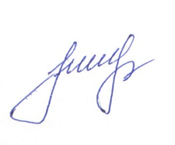 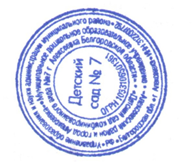 Заведующий                           Е. С. Лухтан